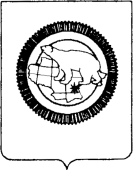 ДЕПАРТАМЕНТ ОБРАЗОВАНИЯ, КУЛЬТУРЫ И СПОРТАЧУКОТСКОГО АВТОНОМНОГО ОКРУГАул. Беринга, д. . Анадырь, Чукотский автономный округ, 689000,Е-mail: borodin@anadyr.ru; факс: 2-44-76; телефон: 6-22-76, 6-25-96, 6-04-70, 6-05-51Уважаемые  коллеги!В связи с поступающими в адрес Департамента образования, культуры и спорта Чукотского автономного округа обращениями по вопросу обеспечения возможности изучения родных языков обучающимися образовательных организаций округа, а также в целях устранения неоднозначного толкования законодательства по данному вопросу, сообщаем следующее.Федеральным законом от 3 августа 2018 г. № 317-ФЗ внесены изменения в статью 14 Федерального закона об образовании.Согласно части 6 статьи 14 Федерального закона об образовании язык, языки образования определяются локальными нормативными актами организации, осуществляющей образовательную деятельность по реализуемым ею образовательным программам, в соответствии с законодательством Российской Федерации.Свободный выбор языка образования, изучаемых родных языков из числа языков народов Российской Федерации, в том числе русского языка как родного языка осуществляется по заявлениям родителей (законных представителей) несовершеннолетних обучающихся при приеме (переводе) на обучение по образовательным программам дошкольного образования, имеющим государственную аккредитацию образовательным программам начального общего и основного общего образования.В целях реализации прав обучающихся на изучение русского языка, родного языка, включая русский язык, из числа языков народов Российской Федерации, приказами Минобрнауки России от 31 декабря 2015 г. № № 1576, 1577 внесены изменения во ФГОС начального общего и основного общего образования, предусматривающие выделение русского языка и родного языка в отдельные обязательные предметные области, такие как: «Русский язык и литературное чтение», «Родной язык и литературное чтение на родном языке» на уровне начального общего образования и «Русский язык и литература», «Родной язык и родная литература» на уровне основного общего образования.Вместе с тем, несмотря на то, что изучение родного языка в школе определено в обязательной части образовательной программы, преподавание и изучение государственных языков республик Российской Федерации и родного языка из числа языков народов Российской Федерации обеспечивается на добровольной основе в случае востребованности со стороны обучающихся.Подтверждением выбора родных языков из числа языков народов Российской Федерации, в том числе русского языка как родного языка для изучения в каждой конкретной образовательной организации является письменное заявление родителей (законных представителей) обучающихся.Таким образом, законодательством обеспечивается возможность изучения родных языков. В тоже время, изучение обучающимися родного для них языка (из числа языков народов Российской Федерации, в том числе русского языка как родного языка) - является не обязательным требованием, а правом обучающихся, обязанностью же образовательной организации - является создание условий для его изучения.Обращаем внимание, что родные языки из числа языков народов Российской Федерации, в том числе русский язык как родной язык обучающихся, могут изучаться:в рамках обязательной части учебного плана основных общеобразовательных программ начального общего и основного общего    образования - при наличии соответствующих учебников, включенных в федеральный перечень учебников, рекомендуемых к использованию при реализации имеющих государственную аккредитацию образовательных программ начального общего, основного общего, среднего общего образования;в рамках части учебного плана, формируемой участниками образовательных отношений основных общеобразовательных программ начального общего и основного общего образования - при наличии соответствующих учебных пособий, выпущенных организациями, входящими в перечень организаций, осуществляющих выпуск учебных пособий, которые допускаются к использованию при реализации имеющих государственную аккредитацию образовательных программ начального общего, основного общего, среднего общего образования;в рамках внеурочной деятельности основных общеобразовательных программ начального общего и основного общего образования.В случае реализации основных общеобразовательных программ, разработанных в соответствии с федеральным базисным учебным планом, родные языки народов Российской Федерации (в том числе русский язык как родной язык обучающихся) могут изучаться в рамках элективных и факультативных курсов за счет регионального компонента (компонента образовательного учреждения) учебного плана образовательной организации.Просим Вас довести данную информацию до сведения руководителей образовательных организаций в целях информирования педагогической и родительской общественности.Ниже приведены решения Коллегии Департамента от 08 ноября 2017 года:«Об исполнении  обязательных требований законодательства Российской Федерации в части изучения родных языков коренных малочисленных народов Чукотки».Заслушав и обсудив информацию начальника Отдела надзора, лицензирования и государственной аккредитации Управления надзора и контроля качества образования Департамента образования, культуры и спорта Чукотского автономного округа Маркиной И.А.,Коллегия решила:Начальник Департамента								    А.Г. Боленков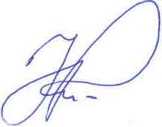 Исп.: Филиппова Татьяна Александровна,тел: 8(42722)6-25-96от:  18.12.2018  №  01-07/4811на № _________ от _________Руководителяморганов местного самоуправления, осуществляющих управление в сфере образованияДиректору ГАОУ ЧАО«Чукотский окружной профильный лицей»Самыгиной В.В.№ п\пРешение коллегииОтветственность и контроль№ п\пРешение коллегииОтветственность и контроль11.3Привести основные образовательные программы начального общего и основного общего образования, а также  учебные планы, являющиеся  структурными элементами организационных разделов образовательных программ, в соответствие с ФГОС начального общего и основного общего образования, примерными основными образовательными программами, рекомендованными Министерством образования и науки Российской Федерации, законодательством об  образовании.Маркина И.А. (к)  11.4Соблюдать требования Федерального закона от 29 декабря 2012 года № 273-ФЗ «Об образовании в Российской Федерации» в части обязательности учёта мнения родителей (законных представителей) обучающихся при выборе предметов части учебного плана формируемой участниками образовательных отношений.Маркина И.А. (к)  11.5Обеспечить создание максимально благоприятных условий для преподавания родных языков КМНЧ в образовательных организациях Чукотского автономного округа путем реализации соответствующих мероприятий, предусматривающих:1) введение в расписание уроков учебных занятий по изучению родных языков;2) сохранение существующих доплат, установленных для педагогов, ведущих предметы, включенные в обязательную часть учебного плана;3) сохранение оценочной системы на учебных занятиях по изучению родных языков и выставление их в учебный (классный) журнал;4) изучение мнения и спроса родителей (законных представителей) по вопросам изучения детьми родных языков;5) участие в олимпиадах, конкурсах, фестивалях различного уровня обучающихся и педагогических работников.руководители ОО,руководители МОУО,Пуртов И.М. (к)